Тема дня: «ИГРА В СИСТЕМЕ ХУДОЖЕСТВЕННО-ЭСТЕТИЧЕСКОГО ВОСПИТАНИЯ ДОШКОЛЬНИКА»«Классификация игр детей дошкольного возраста»  презентация«Классификация игр детей дошкольного возраста»  презентация«Классификация игр детей дошкольного возраста»  презентация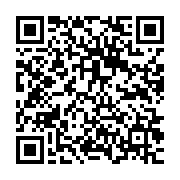 https://drive.google.com/file/d/1N4PwISJvPxxf_975GFVu6qNFhQBLDRnK/view?usp=sharing Дударенко О.С., заместитель заведующего по основной деятельностиДударенко О.С., заместитель заведующего по основной деятельности«Роль дидактических игр в эстетическом воспитании дошкольников»                               Информ-ревю«Роль дидактических игр в эстетическом воспитании дошкольников»                               Информ-ревю«Роль дидактических игр в эстетическом воспитании дошкольников»                               Информ-ревю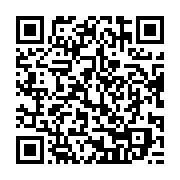 https://drive.google.com/file/d/1AJVTM5XzwHfQKqVtblyFNHrjlIA-RlZM/view?usp=sharing Нихаева Н.В., воспитатель дошкольного образования первой квалификационной категорииНихаева Н.В., воспитатель дошкольного образования первой квалификационной категорииВидео-презентация игры с дидактическим пособием  «Тропинка волшебства»                                                                    Старший дошкольный возрастВидео-презентация игры с дидактическим пособием  «Тропинка волшебства»                                                                    Старший дошкольный возрастВидео-презентация игры с дидактическим пособием  «Тропинка волшебства»                                                                    Старший дошкольный возраст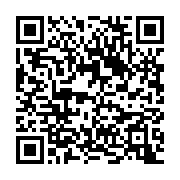 https://drive.google.com/file/d/1sF4qQhvBwaSbutchYxvDZOtanDmWEIRu/view?usp=sharing Чернухо О.В., воспитатель дошкольного образованияЧернухо О.В., воспитатель дошкольного образования Фото- презентация  дидактических игр по художественно-эстетическому воспитанию детей дошкольного возраста Фото- презентация  дидактических игр по художественно-эстетическому воспитанию детей дошкольного возраста Фото- презентация  дидактических игр по художественно-эстетическому воспитанию детей дошкольного возраста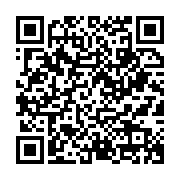 https://drive.google.com/file/d/10S8tx3d975BlkeH11ppXqe-uSDkxlv62/view?usp=sharing Дударенко О.С., заместитель заведующего по основной деятельностиДударенко О.С., заместитель заведующего по основной деятельности«Музыкальная игра как средство реализации личносто-ориентированного подхода в музыкальном воспитании       Информационный вброс«Музыкальная игра как средство реализации личносто-ориентированного подхода в музыкальном воспитании       Информационный вброс«Музыкальная игра как средство реализации личносто-ориентированного подхода в музыкальном воспитании       Информационный вброс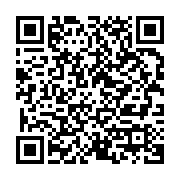 https://drive.google.com/file/d/1tUlwSp7ef4iyZE3hzdzncC9IFkLkNbYg/view?usp=sharing Готовчиц Л.С., музыкальный руководитель высшей квалификационной категорииГотовчиц Л.С., музыкальный руководитель высшей квалификационной категорииВидео-просмотр  музыкально-дидактической игры с использованием ИКТВидео-просмотр  музыкально-дидактической игры с использованием ИКТВидео-просмотр  музыкально-дидактической игры с использованием ИКТ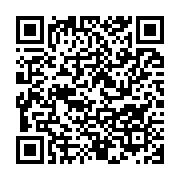 https://drive.google.com/file/d/1i39nfRmIBrVn1279XHLmXAmyIrBQgIB-/view?usp=sharing Готовчиц Л.С., музыкальный руководитель высшей квалификационной категорииГотовчиц Л.С., музыкальный руководитель высшей квалификационной категорииВідые-прагляд гульняў з музычным суправаджэннем і спевам “Вожык”                                                                            Сярэдні дашкольны ўзростВідые-прагляд гульняў з музычным суправаджэннем і спевам “Вожык”                                                                            Сярэдні дашкольны ўзростВідые-прагляд гульняў з музычным суправаджэннем і спевам “Вожык”                                                                            Сярэдні дашкольны ўзрост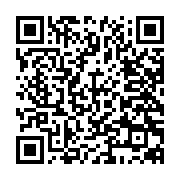 https://drive.google.com/file/d/1wosq5iQGLD0Z5Df_QSv4sj82WgYaoQfQ/view?usp=sharing Цуканова Н.У., музычны кіраўнік вышэйшай кваліфікацыйнай катэгорыіЦуканова Н.У., музычны кіраўнік вышэйшай кваліфікацыйнай катэгорыі«Игры по песочной терапии для детей младшего дошкольного возраста»                                                                Видео-советы педагога-психолога«Игры по песочной терапии для детей младшего дошкольного возраста»                                                                Видео-советы педагога-психолога«Игры по песочной терапии для детей младшего дошкольного возраста»                                                                Видео-советы педагога-психолога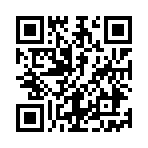 https://yadi.sk/d/O4XU5c5u4BGWbg Лыткина Л.А., педагог-психологпервой квалификационной категорииЛыткина Л.А., педагог-психологпервой квалификационной категории «Организация дидактических игр в семье»                                                           Сценарий  проведения круглого стола «Организация дидактических игр в семье»                                                           Сценарий  проведения круглого стола «Организация дидактических игр в семье»                                                           Сценарий  проведения круглого стола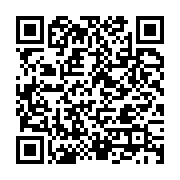 https://drive.google.com/file/d/1xuREvFGc2al9i6YXLdOs8cI1z2A1Zdlw/view?usp=sharing https://drive.google.com/file/d/1xuREvFGc2al9i6YXLdOs8cI1z2A1Zdlw/view?usp=sharing Дриганович Т.В., воспитатель дошкольного образования высшей квалификационной категории, 